برگ راهنمای درس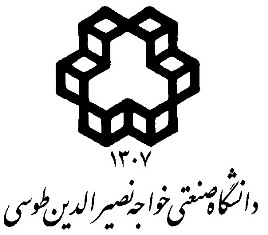 عنوان درس: سنجش از دور مايکروويو (تعداد واحد) 3           نام استاد: محمودرضا صاحبیمطالبی که هر هفته در کلاس مورد بحث قرار خواهد گرفت (به همراه شماره صفحات مربوط از مرجع)فعالیت های عملیسال تحصیلی 1400 - 1399، نیمسال  دومسال تحصیلی 1400 - 1399، نیمسال  دومدانشکده مهندسی نقشه برداریپست الکترونیک:  sahebi@kntu.ac.irزمان تدریس: ....کارشناسان درس:                پست الکترونیک:                                                 تلفن:خلاصه درس و هدف آن:آشنایی دانشجویان کارشناسی ارشد سنجش از دور با اصول و مفاهیم سنجش از دور در محدوده امواج مایکرویو  و بدست آوردن مهارت لازم در درک دادههای مایکرویو (بخصوص SAR) و تجزیه و تحلیل و آنالیز اینگونه دادهها.مرجع اصلی:جزوه درسی تهیه شده توسط استادWoodhouse, I. (2006) Introduction to Microwave Remote Sensing. CRC Press; First Edition, 208 p.Henderson F. M. and Lewis, A. J. (1998) Principles and applications of imaging radar. Third Edition, Vol. 2, John Wiley & Son Inc., NY, 866 p.Richards J. A.  (2009) Remote Sensing with Imaging Radar (Signals and Communication Technology). Springer, 381 p.Rees, W.G. (2003) Physical Principles of Remote sensing. Second Edition. Cambridge Press, Cambridge, UK. 343 p.مراجع کمک درسی:Elachi, C. (1988) Spaceborne radar remote sensing: Application and techniques, IEEE press, New York, 255 p.Ulaby, F. T., Moore, R. K. and Fung, A. K. 1982. Microwave remote sensing active and passive. Artech House, Ann Arbor Ltd., Vol. I, II, III.van Zyl,J., Y. Kim (2011) Synthetic aperture radar polarimetry, 1st Edition, Wiley, 343 p.CCRS Web site: http://www.ccrs.nrcan.gc.ca/ epsilon.nought Web site: http://epsilon.nought.de/ مقصودی, مهدوی (1395) مبانی سنجش از دور راداری - دانشگاه صنعتی خواجه نصیرالدین طوسیارزشیابی:فعالیت عملی:  45%                آزمون میان ترم: %            آزمون نهایی: 35%                  سایر: 20% (پروژه)هفتهعنوانشرحمنبع1مقدمهتشریح هدف درس، مطالب و سرفصلهای درس، مقدمات و ملزومات درس، بیان تعاریف و مفاهیم اولیه، برتری و محدودیت مایکرویو12مبانی فیزیک معادله موجتعاریف فرکانس، طول موج و پلاریزاسیون در امواج الکترومغناطیسیترکیب و تداخل امواجهمدوسی و میرایی امواجپدیده داپلر153مایکرویو غیر فعالاصول مایکرویو غیر فعالقوانین تابش حاکم بر مایکرویو غیر فعالآشنایی غیر فعال و الگوی آنهابرخی از کاربردهای خاص مایکرویو غیر فعالسنجندههای مایکرویو غیر فعال1524&5اصول مایکرویو فعالاصول ارسال و دریافت موج در مایکرویو فعالپارامترهای سنجنده فعال (پلاریزاسیون، فرکانس، زاویه تابش و ....)پارامترهای هندسیکوتاه شدگی، وارونگی و سایه در مایکرویو فعالپارامترهای بازتابش و تفرقدقت هندسی در مایکرویو فعالمعادلات ژنریک رادار2346تشخیص مایکروویو- پارامترها و الگوهای سنجنده راداریاصول آنتنهاانواع آنتنهای راداری 146&7پارامترها و رابطه سیگنال-هدف در رادارتأثیر پارامترهای سنجنده بر نتایج مایکرویو فعال (زاویه دید، فرکانس و پلاریزاسیون)- تأثیر پارامترهای هدف بر نتایج مایکرویو فعال (زبری، شکل، ثابت دی الکتریک و ...)- پدیدههای Bragg و Cardinal - انواع پراکنش- تقسیم بندی اهداف بر اساس نوع پراکنش2348&9تصاویر راداریخصوصیات تصاویر رادارینحوه بوجود آمدن تصاویر رادارینویز اسپکل و تصحیحات تصاویرکالیبراسیون رادیومتریک تصاویر رادری123410& 11& 12سار پیشرفته – تصاویر پلاریمتریتعریف و آنالیز پلاریزیشن ماتریسها و بردارها در بحث پلاریزیشنخصوصیات دادههای پلاریمتریامضا پلاریمتریپارتمترهای پلاریمتری و آنالیز آنهاتجزیه پلاریمتریطبقهبندی13412سار پیشرفته – اینترفرومتریتعریف اینترفرومتریآنالیز فازمراحل اینترفرومتریروشهای اینترفرومتری (DInSAR, PS, …)1413سنجندهها و سکوهامعرفی سنجدهها و سکوهای ماهوارهای راداریمعرفی سنجدهها و سکوهای هوایی راداری 1113& 14کاربردهای مایکرویو فعالکاربرد مایکرویو در هیدرولوژی و اقیانوس شناسیکاربرد مایکرویو در علوم خاککاربرد مایکرویو در کشاورزیکاربرد مایکرویو در مطالعات جنگلکاربرد مایکرویو در مدیریت بحران1234تمرین و سمینارهر دانشجو:5 تمرین کار با نرمافزار  - هر تمرین حدود 4 ساعت نیاز دارد (جمعا 20 ساعت)پروژه آخر ترم و تحویل گزارش، بطور متوسط این گزارش معادل 20 ساعت کار میباشد5 تمرین تئوری (جمعا 20 ساعت)پروژهدارد.  سایردر کنار ساعات اصلی 2 ساعت در هفته کلاس رفع اشکال و آموزش نرمافزار توسط دانشجوی دکتری حل تمرین برگزار خواهد شد